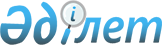 О внесении изменения и дополнений в постановление Правительства Республики Казахстан от 1 апреля 1998 г. № 278Постановление Правительства Республики Казахстан от 2 июля 1998 г. № 624      В целях поддержания развития инфраструктуры столицы Республики Казахстан города Астаны Правительство Республики Казахстан ПОСТАНОВЛЯЕТ: 

      Внести в постановление Правительства Республики Казахстан от 1 апреля 1998 г. № 278 P980278_ "О мерах по привлечению средств для финансирования проекта реконструкции аэропорта в г. Акмоле" следующие изменение и дополнения: 

      в названии и тексте слова "г. Акмоле", "г. Акмолы" заменить словами "г. Астане", "г. Астаны"; 

      название после слова "аэропорта" дополнить словами "и развития инфраструктуры"; 

      подпункт 1 пункта 2 после слова "аэропорта" дополнить словами "и развития инфраструктуры"; 

      подпункт 1 пункта 3 после слова "аэропорта" дополнить словами "и развития инфраструктуры". 

 

     Премьер-Министр  Республики Казахстан   
					© 2012. РГП на ПХВ «Институт законодательства и правовой информации Республики Казахстан» Министерства юстиции Республики Казахстан
				